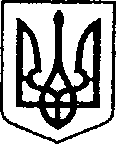 УКРАЇНАЧЕРНІГІВСЬКА ОБЛАСТЬН І Ж И Н С Ь К А    М І С Ь К А    Р А Д АВ И К О Н А В Ч И Й    К О М І Т Е ТР І Ш Е Н Н Явід  11 березня  2021 р.		м. Ніжин		                            № 85Про встановлення тарифів на платнімедичні послуги-діагностичніпослуги з рентгенівського обстеження зазверненнями громадян, що надаютьсябез направлення лікарякомунальному некомерційномупідприємству «Ніжинська центральнаміська лікарня імені Миколи Галицького»	Відповідно до статей 28, 32, 42, 59 Закону України «Про місцеве самоврядування в Україні», постанови Кабінету Міністрів України від 17 вересня 1996 року № 1138 «Про затвердження переліку платних послуг, які надаються в державних і комунальних закладах охорони здоров’я та вищих медичних навчальних закладах» (зі змінами) керуючись статутом комунального некомерційного підприємства «Ніжинська центральна міська лікарня імені Миколи Галицького», виконавчий комітет Ніжинської міської ради вирішив:     1.Встановити тарифи на платні медичні послуги – діагностичні послуги з рентгенівського обстеження зазверненнями громадян, що надаютьсябез направлення лікаря комунальному некомерційному підприємству «Ніжинська центральна міська лікарня імені Миколи Галицького» з врахуванням  рентабельності у розмірі 20% від собівартості послуги. Тарифи додаються (додаток).2.Дане рішення набуває чинності з дня його офіційного оприлюднення.     3.Генеральному директору комунального некомерційного підприємства «Ніжинська центральна міська лікарня імені Миколи Галицького» Костирку О.М. забезпечити оприлюднення даного рішення на офіційному сайті Ніжинської міської ради.    4.Контроль за виконанням даного рішення покласти на заступника міського голови з питань діяльності виконавчих органів ради Грозенко І.В.Міський голова								Олександр КОДОЛА                                                                                                                               Додаток                                                             Т А Р И Ф Ина діагностичні послуги з рентгенівського обстеження за зверненнями громадян, що надаються без направлення лікаря комунальному некомерційному підприємству «Ніжинська центральна міська лікарня імені Миколи Галицького»Заступник генерального директораКНП «Ніжинська центральнаміська лікарня ім.М.Галицького»                                                            І.О.Бурніс№п/пНазва послугиТарифбез ПДВ,грн.1Рентгенологічне дослідження органів грудної клітки/оглядова/в одній проекції822Рентгенологічне дослідження органів грудної клітки/оглядова/у двох проекціях1103Рентгенологічні дослідження органів травленняРентгенографія червневої порожнини/оглядова/1214Рентгенографія шлунку1035Рентгенографія стравоходу1006Рентгенологічні дослідження кістково-суглобової системиРентгенографія периферійних відділів кістяка та хребта в одній проекції827Рентгенографія периферійних відділів кістяка та хребта у двох проекціях1108Рентгенографія черепа у двох проекціях1019Рентгенографія  ключиці7810Рентгенографія ключиці у двох проекціях10111Рентгенографія ребер8212Рентгенографія кісток таза8213Рентгенографія кісток кінцівок7814Рентгенографія м’яких тканин8215Рентгенографія однієї молочної залози оглядова в одній проекції10716Рентгенографія двох молочних залоз оглядова в одній проекції18617Рентгенографія однієї молочної залози оглядова у двох проекціях16218Рентгенографія двох молочних залоз оглядова у двох проекції29519Рентгенологічні дослідження, які застосовуються в урологіїРентгенографія сечової системи92